Lesson 18: Lots of MilkLet's make estimates with big numbers.Warm-up: Estimation Exploration: How Big is the Milk Carton?What is the volume of the milk carton in cubic inches?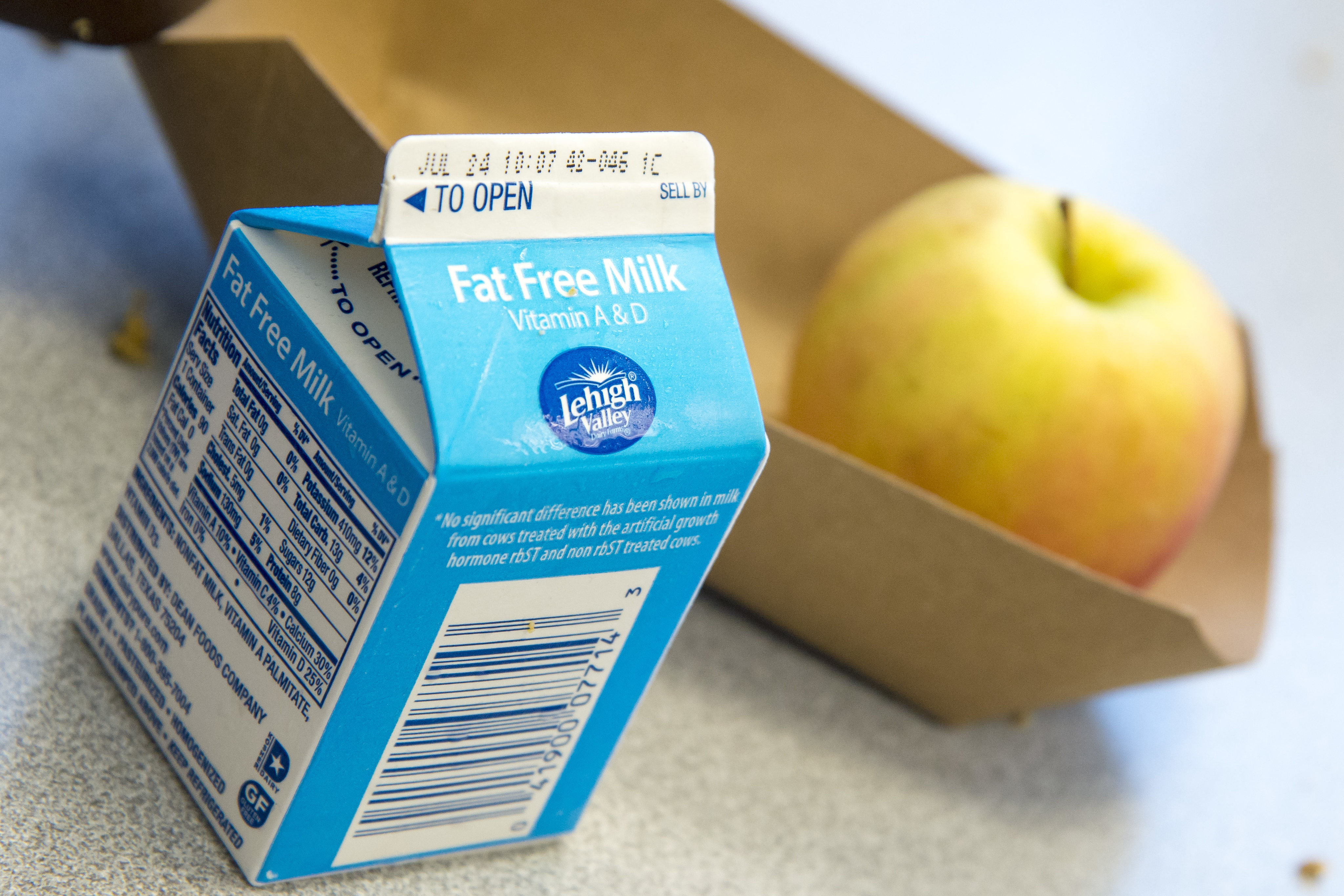 Record an estimate that is:18.1: Milk for EveryoneIn each situation, estimate the volume of milk, in cubic inches, that you or the group would drink in one day. Explain your reasoning.youyour classyour gradeyour school10 schools18.2: How Big is 1,000,000?Estimate the number of days it would take each group to drink 1,000,000 cubic inches of milk. Explain your reasoning.10 local schoolsyour schoolyour gradeyour classyou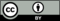 © CC BY 2021 Illustrative Mathematics®too lowabout righttoo high